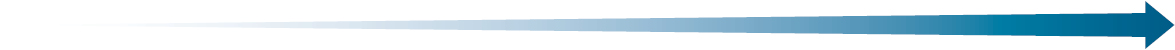 College nameCollege websitePrevious CreditUse this space to provide information about the opportunities your institution provides for students to earn college credits while in high school, or to earn credit for prior learning such as previous college, work, and/or military experiences.CertificateUse this space to identify certificates available within this program that stack toward a degree. Be concise, but list as much detail as possible about the certificate earned, program duration, potential employment opportunities, and industry certifications students are prepared to earn, as applicable.For each, list:Name of certificate# of college creditsPotential job and median incomeIndustry certificationAdditional Certificate and/or DiplomaUse this space to identify additional certificates and/or a diploma that stacks toward a degree. Be concise, but list as much detail as possible about the certificate earned, program duration, potential employment opportunities, and industry certifications students are prepared to earn, as applicable.For each, list:Name of certificate/diploma# of college creditsPotential job and median incomeIndustry certificationAssociate DegreeUse this space to describe the remaining credits in the pathway sequence needed to earn an AS or AAS degree. Include program details, potential employment opportunities, and additional industry certifications, as applicable.For the degree, list:# of college creditsPotential job and median incomeIndustry certificationBachelor’s DegreeInformation about any articulated baccalaureate degree options available to program graduates. List universities with current agreements and # of credits that can be transferred.Addl Career Info Use for additional details about career opportunities aligned to the pathway or create a legend of industry certification acronyms, such as AWS=American Welding Society.Have Questions or Need Assistance?Provide contact information and office locations for advisors or counselors who can assist potential students.Credit for Prior LearningHow can students obtain credit for prior learning, and who should they contact for more information? As applicable, identify potential cost savings and reduction in time to degree.Earn College Credit in High SchoolHow can students obtain college credit while still in high school, and who should they contact for more information?